MODEL DE VERIFICARE A CUNOȘTINȚELOR PENTRU CLASA CU REGIM DE PREDARE BILINGVPROBA SCRISĂExercice 1                                                                                                                        (20 points)Lis attentivement le texte suivant sur Lou, une adolescente de 12 ans, et indique si les affirmations sont vraies (V) ou fausses (F).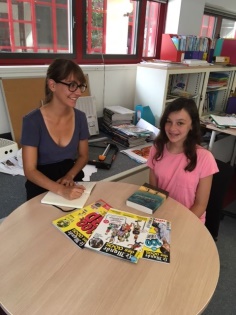 Les reporters du Monde des ados donnent leurs opinions sur des sujets et peuvent être sollicités pour aller en reportage. Aujourd’hui, c’est Lou qui répond à nos questions !
Son âge : 12 ans.Sa ville : Paris, dans le 11e arrondissement précisément.Sa rentrée : « Cette année, je suis rentrée en 5e. J’étais contente de retrouver mes copines Tara, Sophie et Anna et aussi ma prof de français ! »Son sport : « J’adore la danse et surtout le modern jazz. J’ai commencé à l’âge de 3 ans. J’en fais 2 heures par semaine avec ma copine Anna. L’an dernier, le thème de notre spectacle de danse c’était « Le Petit Chaperon rouge ». Je jouais le rôle de la grand-mère et ma petite sœur faisait le petit chaperon rouge. »Son projet : « Cette année, j’aimerais avoir de meilleures notes en physique-chimie. J’aimerais aussi créer un journal dans mon collège et pourquoi pas, être à nouveau élue déléguée ! »Sa chanson : Mama Africa, des Kids United.« J’adore ce groupe ! Mais ma préférée, c’est Erza. J’ai acheté leur dernier album et j’ai beaucoup regardé le clip de Mama Africa. Je les ai déjà vus en concert au Zénith en mai dernier et je retourne les voir en décembre ! »Son futur métier : « Plus tard, j’aimerais être professeure de danse ou écrivaine. J’ai déjà écrit un livre ! Il raconte l’histoire d’Emma, une jeune fille qui tient un journal intime et qui déménage. »						(Source : www.lemondedesados.fr )Lou a quinze ans.Elle habite à Cannes.Ses copines s’appellent Tara, Sophie et Anna.Elle aime sa prof de français. 	Elle ne fait pas de danse. Elle n’a pas de très bonnes notes en physique-chimie. Elle est la déléguée de son collège. Elle est allée voir son groupe préféré en concert.Elle veut devenir professeure de danse.Le personnage de son livre s’appelle Emma.Exercice 2                                                                                                                        (30 points)Fais correspondre les deux colonnes pour former des phrases.                              10 p 1. On n’a pas cuisiné ,                                         a. nous allons nous reposer. 2. Il n’a pas appris la leçon et                              b. pour acheter des tomates. 3. Pour être en bonne santé                                  c. on va manger au restaurant. 4. J’irai au marché                                               d. il a pris une mauvaise note.5. Nous sommes fatigués,                                       e. il faut manger des fruits et des légumes. ; 2-    ; 3-  ; 4-  ; 5-   .Entoure la bonne réponse pour compléter les phrases suivantes:                           10 pLaure a une sœur plus âgée qu’elle, qui s’appelle Lisa. Lisa est sa sœur………… cadette; 	b. aînée;     c. jumelle;Dimanche prochain, Marie-Christine a 15 ans. C’est……………. a.  sa naissance;     b. son anniversaire;   c. son âge;Loïc n’a pas eu le temps de déjeuner à midi. Il……………… a. a faim;    b. est faim;    c. a soif;À la………………on vend du bon pain de campagne.  a. pâtisserie; 	 b. librairie;   c. boulangerie;Kevin travaille dans une boutique de vêtements. Il est……………… a. entraîneur;   b. chanteur; 	c. vendeur.Mets au présent les verbes entre parenthèses                                                          10 pSylvie …………(habiter) seule un petit appartement. Elle ………. (ne pas avoir) d’animaux et elle …………(être) heureuse comme ça. Le soir, elle …………(aller) dans la salle à manger où elle …………(dîner) pendant qu’elle …………(regarder) la télé. Ensuite, elle …………(faire) la vaisselle. Un peu plus tard, elle ………… (prendre) son bain. Après le bain, elle ………… (se coucher). Elle …………(lire) quelques pages de son livre préféré avant de s’endormir. Exercice 3                                                                                                                         (10 points)Réponds librement, dans des phrases complètes, aux questions suivantes :Quelles langues tu parles ?À quelle heure tu te lèves le matin ?Quels sont tes passe-temps préférés ?Quels cours tu as le jeudi ?Quel est ton numéro de portable ?TOATE SUBIECTELE SUNT OBLIGATORIITimp de lucru : 60 minuteSe acordă 10 puncte din oficiuBAREM DE NOTAREExercice 1                                                                                                                     (20 points)(10x2p=20p)1. F2. F3. V4. V5. F6. V7. V8. V9. V10. VExercice 2                                                                                                                     (30 points)10 p (5X2p)   1-c; 2-d; 3-e; 4-b; 5-a10 p (5x2p)1b2b3a4c5c10 p (5x2p)Sylvie habite seule un petit appartement. Elle n’a pas d’animaux et elle est heureuse comme ça. Le soir, elle va dans la salle à manger où elle dîne pendant qu’elle regarde la télé. Ensuite, elle fait la vaisselle. Un peu plus tard, elle prend son bain. Après le bain, elle se couche. Elle lit quelques pages de son livre préféré avant de s’endormir. Exercice 3                                                                                                                     (10 points)(5x2p=10p)Réponses libres.